Lesson: 1About me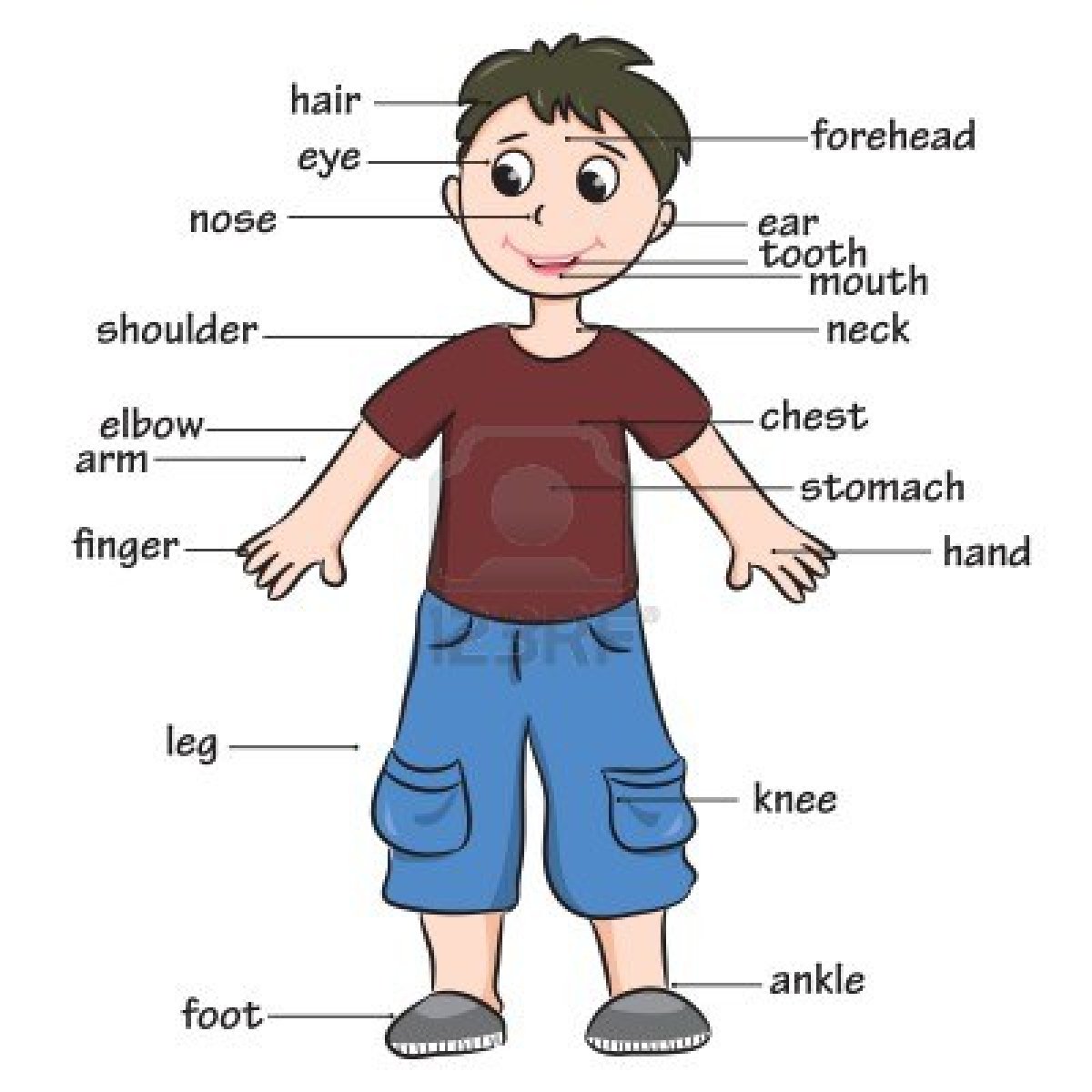 